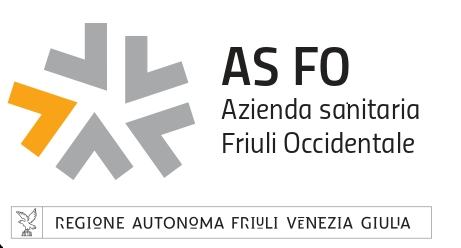 via della Vecchia Ceramica, 1 - 33170 Pordenone (PN)  - ItalyC.F. e P.I. 01772890933 PEC: asfo.protgen@certsanita.fvg.itAmmontare complessivo dei debiti e numero delle imprese creditriciAmmontare complessivo dei debiti e numero delle imprese creditriciAmmontare complessivo dei debiti e numero delle imprese creditriciANNOImporton. imprese creditrici2020€ 43.605.440694